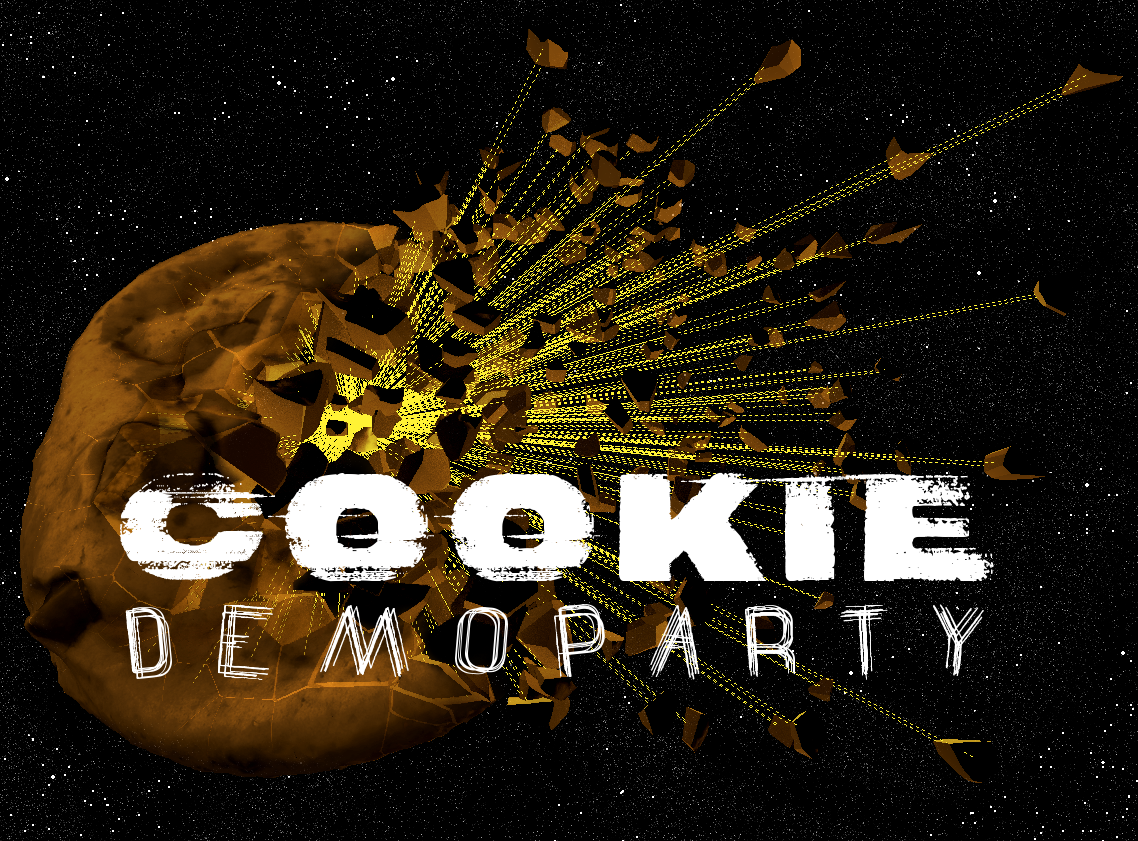 Une Demoparty  Universcience au Carrefour Numérique2  et dans les locaux SAECookie : la première   Démoparty en lle de France  -  accès gratuit sur deux sites Cité des sciences et de l’industrie Porte de la Villette et SAE Institute Aubervilliers M° Front populairesur 2 week-ends
samedi-dimanche 19 - 20 novembre (CSI)   & vendredi-samedi 3 - 4 décembre 2016 (SAE) 
un événement  dans le courant des demoparties de la demoscenes - l’art de l’algorithmeLa DEMOSCENEA la frontière des arts et de la diversité des industries créatives digitales, les Demoparties, expérimentations de nouvelles formes visuelles, sonores, ludiques et conceptuelles révolutionnent bien au-delà des modes. Favorisant un mouvement émergent où l’art comme la science s’ouvrent sur des  horizons pour poser des questions, apprendre et faire comprendre aux publics de nouvelles pratiques d’expression et de création numérique, cette  discipline devient culture et plaisir de partager.Descriptif de l’événement sur 2 week-endLe premier week-end, à la Cité des sciences/Carrefour Numérique2 prépare et accompagne la DemoParty  competition qui se tiendra à l’institute SAE à Aubervilliers 15 jours plus tard.Cette opération nommée Cookie rentre dans le cadre d’une sensibilisation au phénomène des démoparties et de la démoscene (culture ou expression parallèle et dérivée du jeu vidéo) apparues sur les scènes nord américaines  allemandes, anglaises et nordiques depuis une bonne quinzaine d’années.Les deux journées à la Cité restent centrées sur la médiation culturelle, artistique et se traduisent par des ateliers d’écriture de code visant la réalisation de boucles vidéo et audio, des démonstrations de logiciels et différents outils utilisés par les démosceners. Des projections de démos présentées par les intervenants complèteront la scène. Le dimanche en salle Agora, une mini-scène  sera organisée avec projections de demoshow  ainsi que  les réalisations des participants aux ateliers. Un best off des meilleurs démos européennes primées sera un avant-gout du week-end Demoparty proprement dit programmé pour plus de liberté dans les locaux SAE Institute, partenaire principal de la Cookie.Le second  WE  de l’offre, à 2 pas de la porte d’Aubervilliers, sera donc l’occasion d’une  compétition de démos rassemblant autour des demosceners  plusieurs communautés : développeurs, graphistes, geeks, tous passionnés, issus des milieux de l'animation, des jeux vidéo, de l'art numérique et contemporain,  ou scientifiques s’intéressant aux rapports art science, à la recherche en art, autant musical que visuel.Intervenants  CookieAutres intervenants participant à l’évènement Médiation Cookie :Artistes codeur et algoristes, développeurs ou spécialistes de l’image en mouvement, artiste musicien :Pierre Berger  Auteur R&D Digital Art, créateur du logiciel de peinture  Roxame  et Diccan  Digital Creation  Critical An-alyse, une synthèse et une prospective du code à visée graphique. L’association LES ALGORISTES  soutien et participe également à l’événement.Marcel Dupouy, Marcadys : Spécialiste du signal vidéo avec ses machines électroniques fantastiques. L’électronique analogique en phase avec la demoscene. le Moviecolor Vidéo Synthetizer : unique…Thomas Martin  Gorkab : Vidéaste YouTube spécialisé dans les origines de l'image de synthèse au cinéma, via son émission CGM (Computer Graphics in Movies) qui revient notamment sur les 30 premières années de la technique (1973-2003) à l'aide d'images rares, d'interviews inédites des pionniers du secteur et de nombreux guests (les VFX et autres courants  liés aux jeux vidéo, à la 3D, au code)Eric Vernhes, artiste pluridisciplinaire, utilise le code, les techniques et logiciels au  service d’un art  du mouvement, du temps  et de la musique. Il nous racontera ses partitions ou intuitions (voir à la Galerie Charlot >Novembre) et sa relation à la technicité, où l’humain, la nature ne sont pas oubliés mais interrogés.Journées  Médiation sur la  Demoparty COOKIE  au Carrefour Numérique2   19 - 20 nov 2016  Programme  14-18h Ateliers,  Demos, Projections… (Conférence : qu'est-ce que la demoscene, ses origines, etc. Samedi et Dimanche :  Classe numériqueAtelier Programmation de shader. Samedi et Dimanche : AtelierAtelier Musique chiptune avec des trackers. Samedi et Dimanche : AtelierRéalisation de demos avec des outils comme Tooll ou similaire. Dimanche : StudioDemos diverses  avec matériels.  Dimanche : Galerie, Studio, Living LabDemoshow (diffusion de captations de demos) Le Dimanche dans la salle de projection : AgoraL’un des objectifs de ces deux premières journées Cookie  est de permettre  au public Universcience de mettre la main à la pâte en lui donnant concrètement les moyens de se réapproprier la création, l’art et le réel  par les différentes technologies numériques ou médiatiques. Après le VJings et le light painting ou les Game Jam et autres Hackathons, le Carrefour Numérique2 propose de découvrir comment le code s’affranchit des frontières où se retrouvent art, jeux vidéo et  musique, au cœur de la culture numérique.Donner envie de se mettre au code en découvrant une activité de création encore peu connue du grand public.  Mieux comprendre les artistes qui s’intéressent au code, découvrir les pros du coding ludique et artistique, lors d’un Week-end dans le cadre de la préparation d’une compétition 15 jours plus tard avec les meilleurs artistes / codeurs européens. Chacun est invité les 2 et 3 décembre pour cet événement,  acteur ou spectateur.La DEMOPARTY  COOKIE   - WE du vendredi soir au dimanche matin - 2, 3, 4 déc SAEProgramme Démoparty en cours d’élaboration Concert  le vendredi soir  ~20hConférences le  samedi  PM  -  Compétitions samedi soir ~20h  Concert samedi soir  ~22h    Résultats et remises des prix ~23h30  -          Concert fin de soirée etc.Rangements et fin de la Demoparty le dimanche  en matinée 
Les locaux SAE mis à disposition de la Demoparty resteront disponibles du vendredi au dimanche matin, permettant également aux participants n'habitant pas sur Paris de pouvoir facilement demeurer sur place. Organisateurs du projet CookieJonathan Giroux ingénieur Développeur chez Ubisoft qui soutient indirectement le projet par un apport de matériel. Demoscener initiateur et contributeur  Universcience L’événement rentre dans le cadre de l’objectif global de l’établissement consistant  entre autre à replacer les sciences et techniques au cœur de la culture et de notre société. S’adressant ainsi à de nouveaux publics, en prenant appui sur les usages liés à internet et utilisant pleinement les potentialités du numérique et de l’innovation, Universcience entend proposer de nouvelles approches, à la fois créatives et participatives. Chef de projet : Yves de Ponsay chargé de mission art science et administrateur ACM SIGGRAPH France.Partenaires, Sponsor et soutienSAE Creative Media Institute met à disposition ses locaux et équipements les 2, 3 et 4 déc. L’Ecole internationale d’éducation aux médias dispense différents cours dans les domaines des medias de création, tout en  ayant au départ une spécialisation de  formations de type ingénieur du son  mais aujourd’hui c’est une large palette créative et pratique  qui est proposée. Audio, film, post production, animation, conception de jeux, industrie de la musique et du web, de la 3D et du design. Tradition d'enseignement visant la reconnaissance de l'industrie dans les domaines créatifs et axé sur les besoins du marché.            45 Avenue Victor Hugo, Bâtiment 229 dans le complexe ICADE EMGP à Aubervilliers  M° Front populaire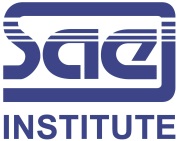 ACM SIGGRAPH France soutient le projet : Premier chapitre créé hors US le chapitre français de l'association professionnelle internationale ACM SIGGRAPH vise à promouvoir l'image numérique sous toutes ses formes et aspects. Il a pour but de grouper les personnes ayant un intérêt commun pour la théorie, la conception, la réalisation et l'application du graphisme numérique et des techniques interactives.  Dans le but de faciliter la communication et la compréhension entre l'homme et la machine, le Siggraph n’oublie également  jamais la fonction artistique, essentielle de ces domaines.Diccan et Pierre Berger (Roxame)  suivent et participent au projet tout comme l’association Les Algoristes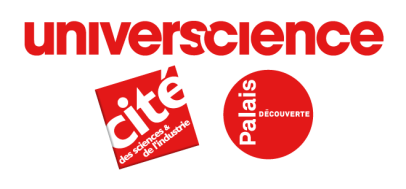 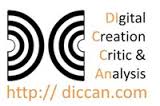 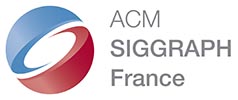 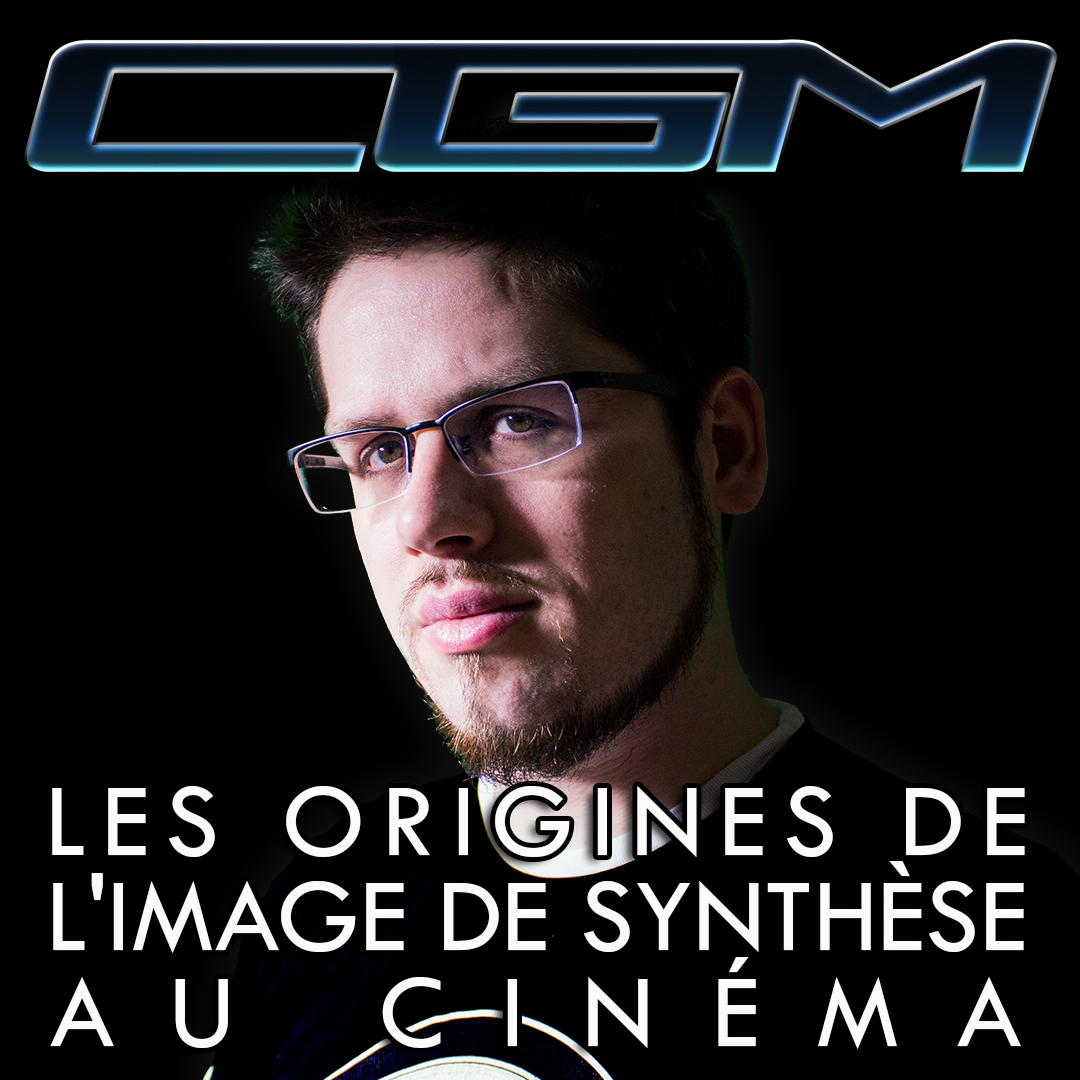 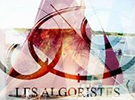 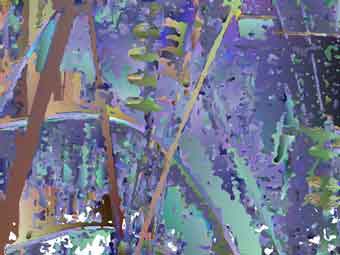 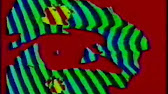       								Roxame ©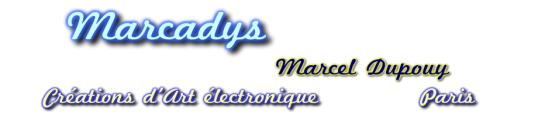 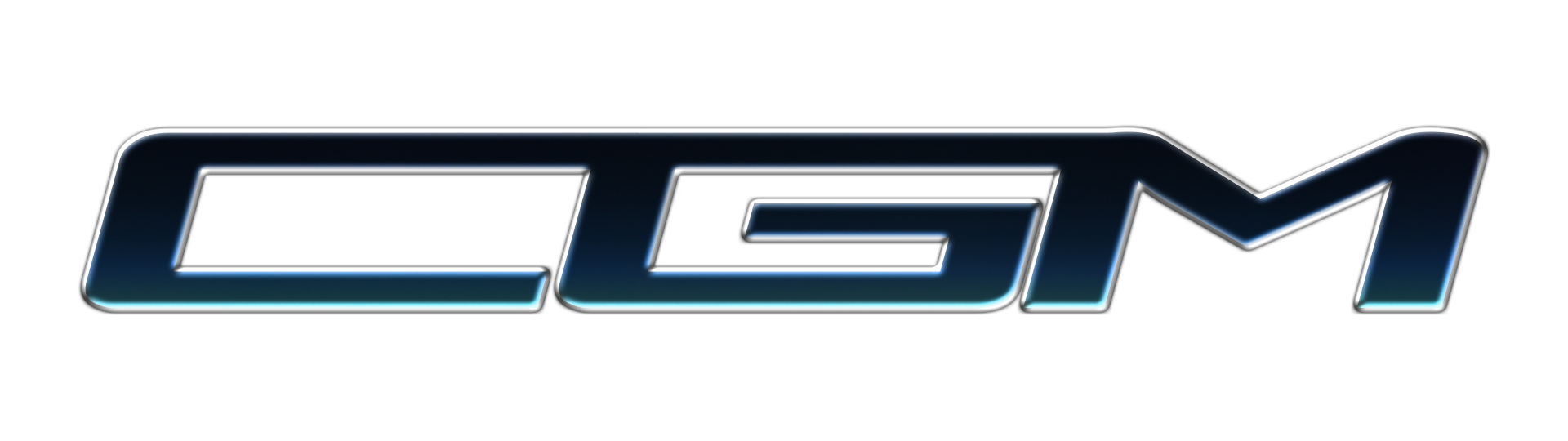          		Marcel Dupouy                                             Pierre Berger                                               Thomas Martin                      Demoparty  avec  demosceners La demoscene représente  une culture informatique underground et devient avec les talents des demosceners une variation de l’art des algorithmes. Des programmeurs, graphistes et musiciens ou artistes de la scène se regroupent pour créer des "demos", des boucles ou algorithmes visant des présentations audiovisuelles génératives diffusées en temps réel lors de demoparties.Cette culture demoscene s’apparente historiquement aux domaines des jeux vidéo dont elle tire certains codes, des algorithmes, mais elle reflète également différents mouvements geek 3D software et s’appuye de façon générale au monde de la programmation graphique et musicale ou de la culture digitale.Ces évènements sont structurés et pourvus de prix pas toujours symboliques. Il existe comme dans toute compétition des figures imposées et libres. En l'occurrence les organisateurs créent des catégories où le code est limité en taille et poids, le support (ordinateur) imposé, voire les deux. La demoparty typique s'installe durant le week-end dans un lieu spacieux tel un gymnase, une salle des fêtes. La projection du travail accompli s’effectue sur grand écran souvent tard  en soirée,  avec l'inévitable remise des prix.Pour résumer, ces demos s’organisent donc en demoparty avec des demosceners ou sceners  qui  se rassemblent parfois à plusieurs centaines voire quelques milliers de participants.Assemblée 2013 Siikafest  en Finlande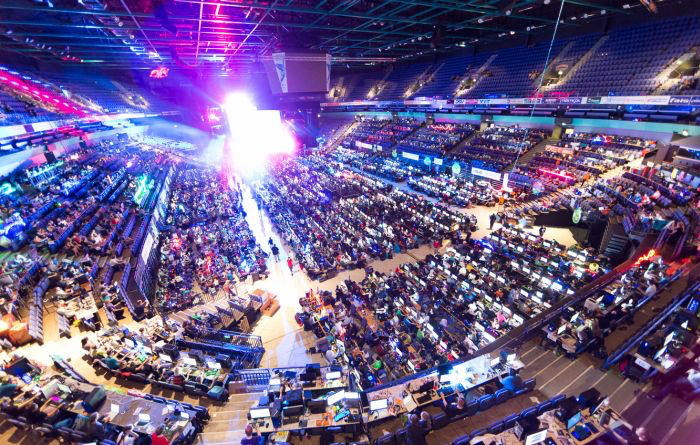 Demoparty, une rencontre d'art numérique, un  festival geek  ou manifestation de nerds - les plus importantes parties internationales Breakpoint et Assembly attirent des visiteurs du monde entier, fan d’informatique ou curieux appelés lamers  par les demosceners  participants historiques. & COOKIE # 1 - Une première, en préparation d’une big Breakpoint,  assemblée internationale en partenariat avec …  / …/…  Quelques exemples, références sur les demoscènes et curations de demos        The Art of the Algorithms www.youtube.com/watch?v=iRkZcTg1JWU    -   www.youtube.com/watch?v=-ZxPhDC-r3w  -   www.youtube.com/watch?v=sbQhgEJuExY   www.youtube.com/watch?v=iRkZcTg1JWU   -  www.pouet.net/   -   www.demozoo.org/      -   www.demoparty.net/  ….Une Demosplach récente les 4 et 5 nov 2016 à Pittburgh, Allegheny, Pensylvanie, USA    +   7 visuels de demoscènes avec les adresses   http://www.demoscene.fr/
http://www.speckdrumm.org/?MISC:Demoscene_Outreach
http://black-byte.com/general/demoscene/    
http://www.iquilezles.org/www/articles/smoothvoronoi/smoothvoronoi.htm 
https://www.youtube.com/watch?v=DiwZl-td3bI       
http://www.geeks3d.com/20140811/demoscene-assembly-2014/
http://bbs.demoscene.fr/aide/slides-de-promo-demoscene-fr/30/  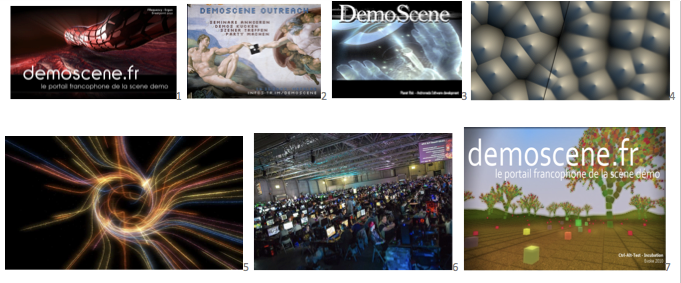 + Un dernier petit plaisir, perso avec Yoichiro Kawaguchi lien iciDemosceners  William Agasvari, programmeur, musicien Douglas Alves, historien du jeu vidéoLéon Denise, shader artisteCarlos Pardo, illustrateurArmand Patou, programmeur, musicienFlorent Flament, programmeurOrganisateurs de la Demoparty CookieJonathan Giroux Léon DeniseEric WagerJean-François Richard